Warszawa, 22 kwietnia 2021r. Pan Marek NiedużakPodsekretarz StanuMinisterstwo Rozwoju, Pracy i TechnologiiSzanowny Panie Ministrze,W odpowiedzi na pismo z 22 marca br. (znak sprawy: DDR-III.0210.2.5.2020) dot. konsultacji publicznych projektu ustawy 
o fundacji rodzinnej (UD172), w załączeniu przesyłamy stanowisko Komisji „BCC dla Rodzinnych” Business Centre Club oraz uwagi do projektu ustawy o fundacji rodzinnej.Z wyrazami szacunku,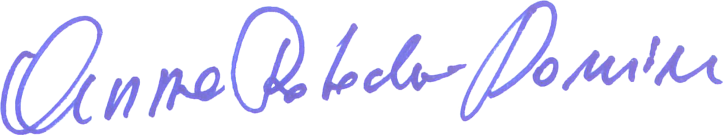 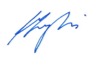 Anna Potocka-Domin						r.pr. Agnieszka Krysik,wiceprezeska BCC						przewodnicząca Komisji „BCC dla Rodzinnych”